Руководоство по преподготовке в эксплуатациюПервичная настройка роутера на базе инженераРоутер Mikrotik hAP (RB951UI-2nd)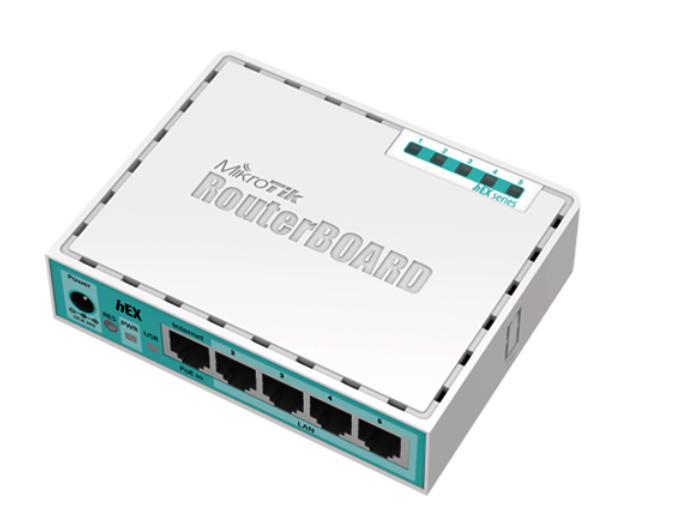 Необходимо обновить прошивку роутера Mikrotik hAP (RB951UI-2nd) на версию 6.44.5, Скачать с сайта https://mikrotik.com/download файл образа ОС MIPSBE 6.44.5 (Long-term) Main packageТак же для управления необходима утилита WinBox 3.19Для обновления устройства на требуемую прошивку потребуются следующие файлыФайл прошивки с расширением .npk Пример: routeros-mipsbe-6.44.5.npkТребуется настройка свойств сетевого адаптера Для этого из Панели управления, переходим в сетевые подключения и задаем настройки сетевому адаптеру, к которому будет подключено устройство Mikrotik hAP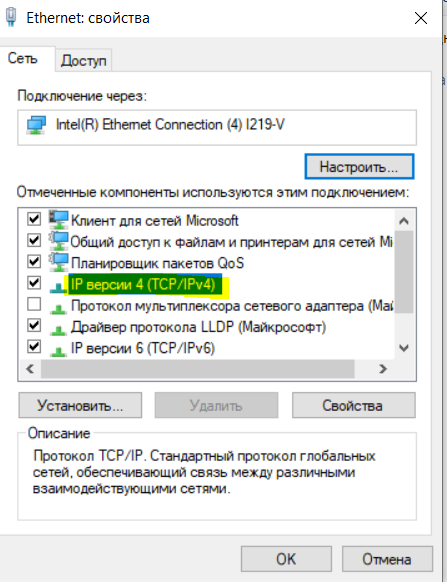 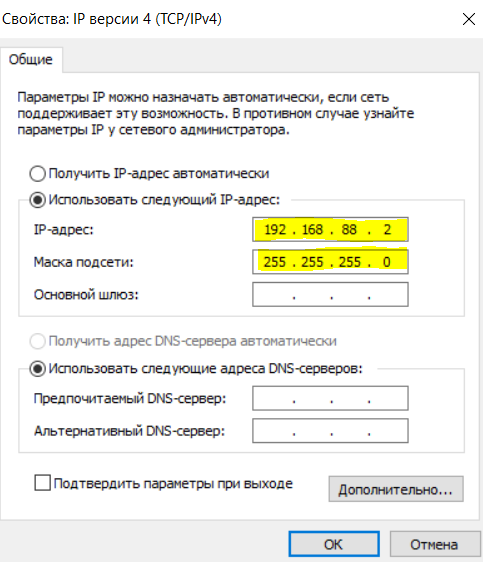 Подключить кабелем RJ-45 Mikrotik через порт e2 LAN к ранее настроенной сетевой карте.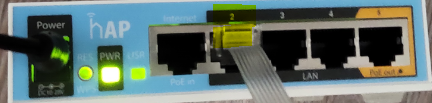 Запускаете ПО WinBox 3.19 со следующими параметрами указать IP 192.168.88.1 в поле Connect To, так же в поле Login написать admin и нажать «Connect»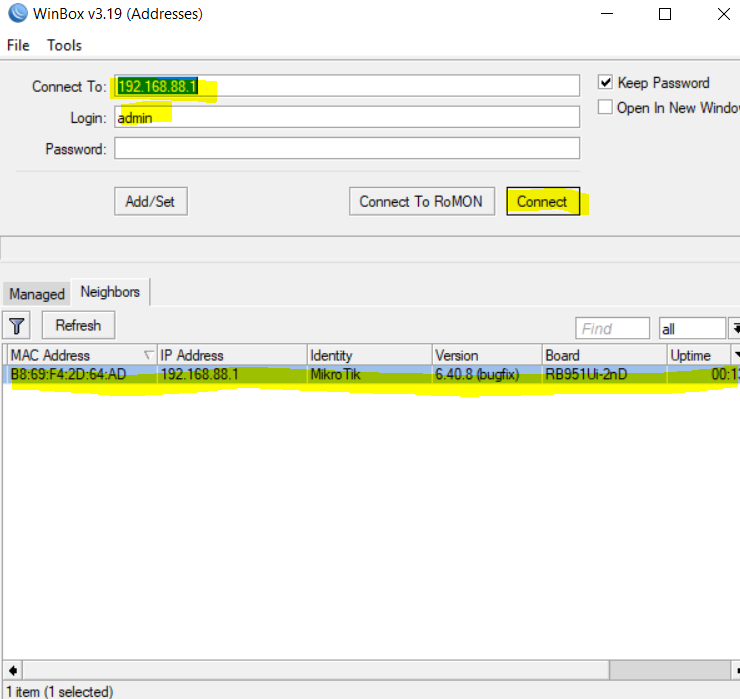 После запуска видим версию внутреннего ПО устройства 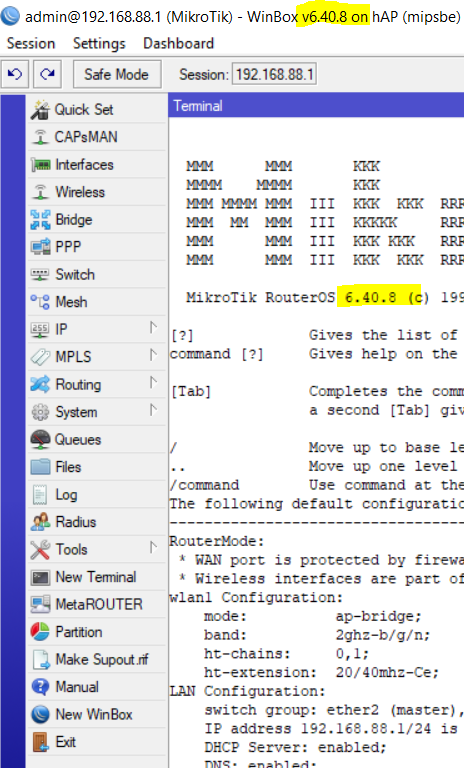 Идем в меню «Files» и жмем «Upload». В открывшемся окне выбираем файл с прошивкой. 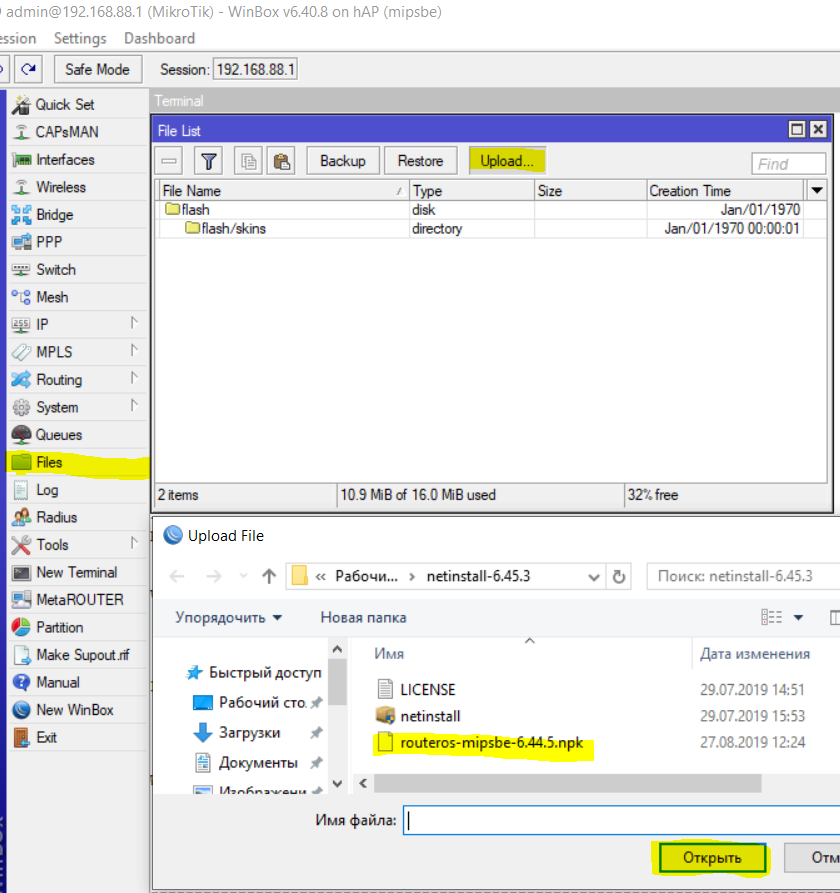 Требуется обратить внимание, что файл с прошивкой должен лежать именно в корне, а не на flash.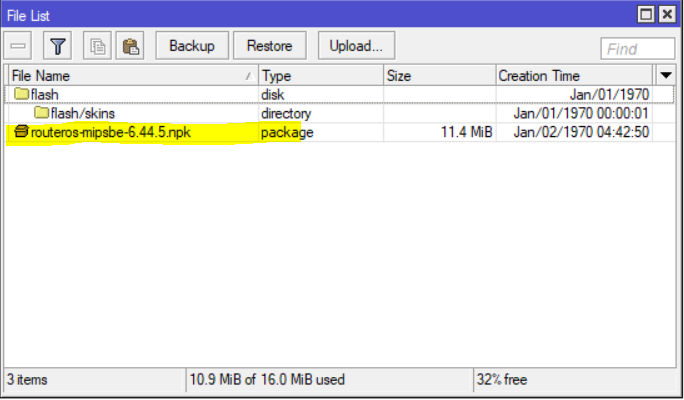 Перезагружаем устройство через меню System -- > Reboot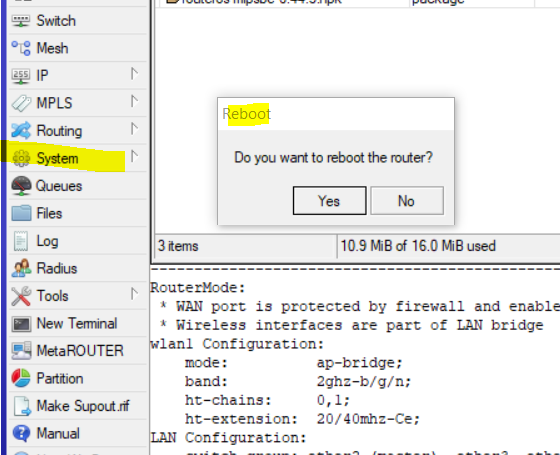 После перезагрузки устройства делаем reconnect через окно WinBox.Успешным завершением процедуры, будет отображение нужной нам версии прошивки в окне терминала.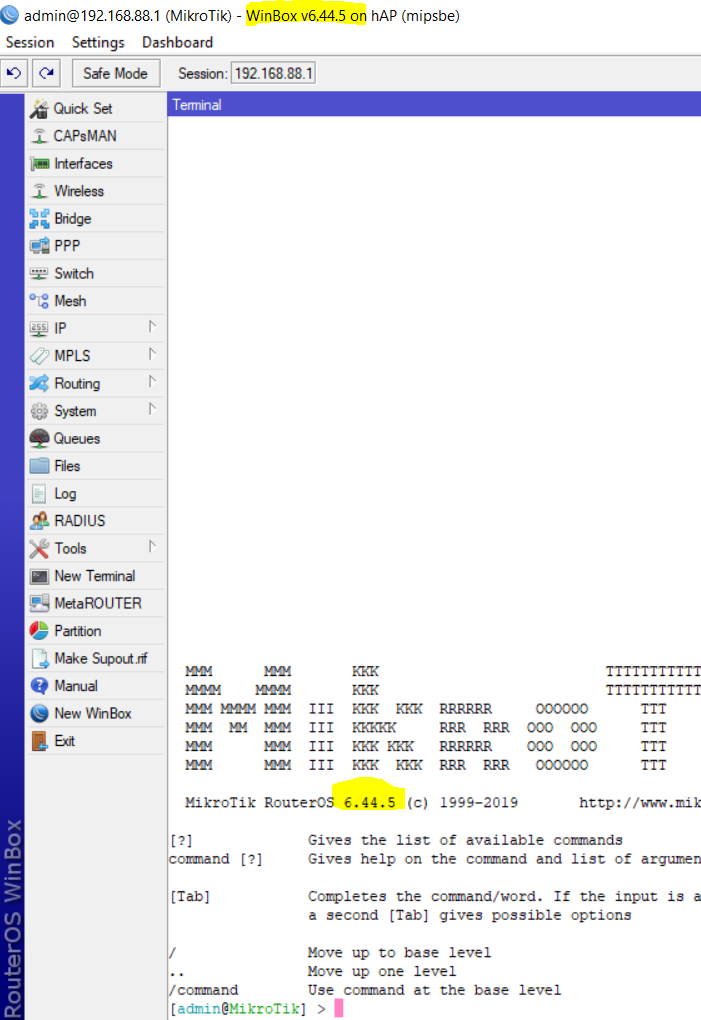 Сбросить роутер к заводским настройкам. Выключив питание (вытащить разъем питания AC) зажать кнопку Reset, вставить питание и удерживайте кнопку до момента, когда индикатор USR начнет мигать.Отпустите кнопку и дождитесь включения роутера с заводскими настройками.Преподготовка роутера на этом этапе завершена. Далее требуется выполнить процедуру конфигурации самого роутера с помощью ПО Сotol.apk на самом месте в лечебном учреждении, так как необходимо понимать структуры сети настройки (DHCP, Statiс, pppoe)